Pracę należy wykonać 19 marca i 26 marca 2020 a następnie zgrać na pendrive lub przesłać na mojego e-maila INFORMATYKA klasa 4Drodzy Uczniowie!Do zdalnej pracy będzie nam potrzebny komputer i internet.  Na pulpicie utwórz folder o nazwie ....../możesz wpisać swoje imię i nazwisko/, w którym będziesz zapisywać swoje prace.Proszę samodzielnie wypełnij kartę pracy, aby to wykonać należy plik  Żeglowanie po oceanie informacji  /ten, który teraz czytasz/ zapisać na swoim komputerze.Przypomnijmy jak należy to zrobić.- w lewym górnym rogu naciśnij pierwszy przycisk- wybierz opcję zapisz lub zapisz jako- przed tobą nowe okno, wybierz z paska po lewej stronie Pulpit, a następnie poszukaj i wybierz swój folder-a następnie naciśnij zapiszTeraz plik Żeglowanie po oceanie informacji jest już na Twoim komputerze i będzie można na tym dokumencie pracować.Pamiętaj o zapisywaniu swojej pracy.KARTA PRACY 4.1Temat: Żeglowanie po oceanie informacji. Bezpieczne korzystanie z internetu.Zadania 1-4 do wykonania bez korzystania z internetu. Możesz skorzystać z podręcznika od str.50 do 70 Zadanie 1. Zaznacz na zielono właściwe dokończenie zdania /używając /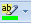 Internet toA. sposób przesyłania danych między komputerami za pomocą fal radiowych.B. ogólnoświatowa sieć połączonych ze soba komputerów.C. strona internetowa, która umożliwia wyszukiwanie znaczenia haseł.D. program, który służy do wyświetlania stron internetowych.Zadanie 2. W którym roku Polska uzyskała dostęp do internetu?A. 1991B. 1998C. 1990D. 1999Zadanie 3. Napisz, co to jest przeglądarka internetowa.Zadanie 4. Połącz adresy stron internetowych z tym, co można na nich znaleźć.Zadania 5-6 do wykonania z wykorzystaniem internetu. Zadanie 5. Sprawdź w internecie, co to jest Nagroda Nobla, i znajdź informacje o polskich noblistach. Wymień w edytorze tekstu imiona i nazwiska pięciu z nich i napisz, w jakiej dziedzinie otrzymali tę nagrodę. Pracę zapisz w Teczce ucznia pod nazwą polscy_nobliści. Zadanie 6. Znajdź w internetowym słowniku języka polskiego znaczenia podanych haseł
i przepisz je do tabeli.Powodzenia!pl.wikipedia.orgsłownik wyrazów obcychsjp.pwn.pltłumaczsłownik-online.plsłownik języka polskiegotranslate.google.plencyklopediaHasłoZnaczenie hasławachmistrzkarawela